Sort out the words on the learning grid. If they are real words, put them in the treasure chest but if they are not real words, put them in the bin.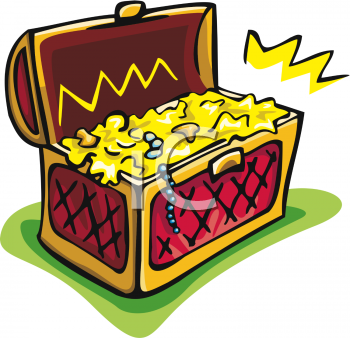 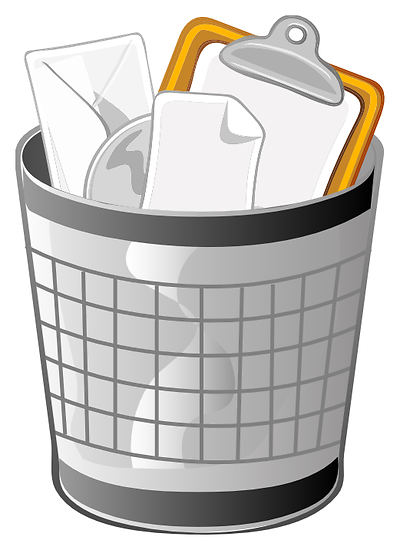 